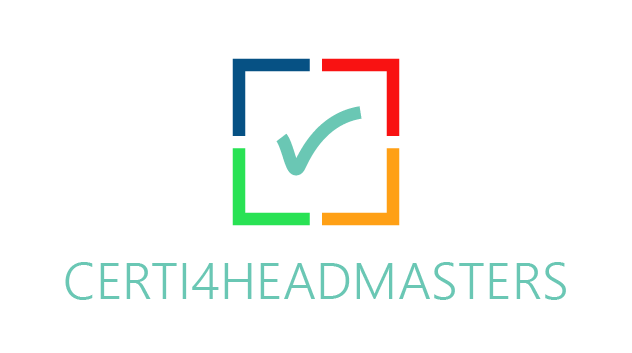 Teacher’s Welcome and Induction School ROADBOOKName:Created through Erasmus+ project: CERTI4Headmasters SCHOOL YEAR TIME LINE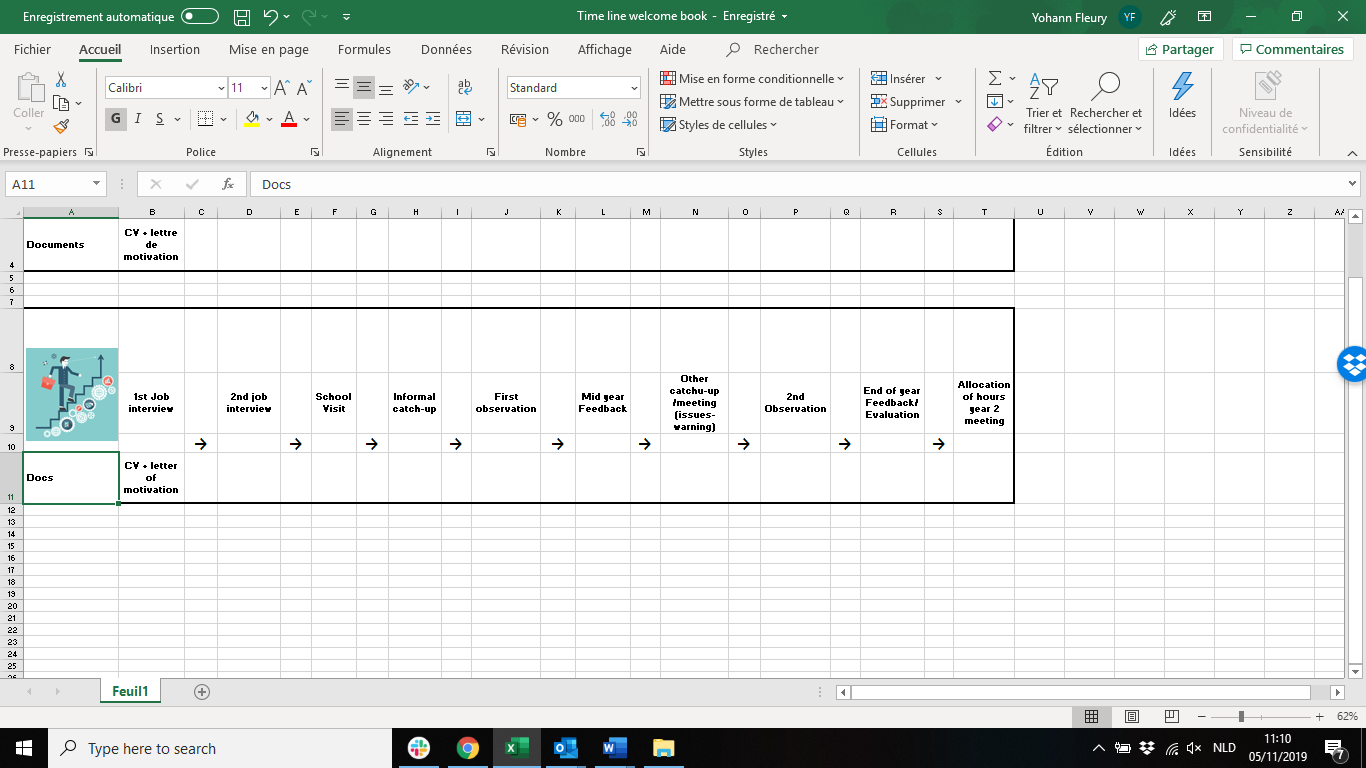 Before the job interview I research about the school (school community, school concept and vision, study programs etc):I have prepared:my CVa letter of motivationQuestions I want to ask the headmaster: Second job interview (confirmation)What are the documents I must bring to the secretary for my file?My allocation of hoursSchool visit (before first official day)Information I want to remember:First weeks’ eventsDifficulties I faced:Questions I still have:Positive moments I don’t want to forget:What surprised me the most in the school? Informal catch-up after a few weeks 
(if needed)Questions I want to ask the headmaster:Headmaster’s information and advice I want to remember:Headmaster’s first class observationSelf-evaluation:My take-aways of the Headmaster’s evaluation: Midyear FeedbackQuestions I want to ask the Headmaster:Headmaster’s information and advice I want to remember:Other catch-up/meetings (in case of issues)What are the elements I want to remember? What do I have to do to improve my practice, my posture? How will I do that?What are the elements that I don’t understand, where do I disagree, where do I need some help? Who can I ask for help?Headmaster’s second class observationSelf-evaluation:My take-aways of the Headmaster’s evaluation: End of year Feedback/EvaluationDifficulties I still have:Questions I still have:Moments not to forget:Allocation of hours Year 2 meetingHow do I feel about being back at school?My allocation of hours